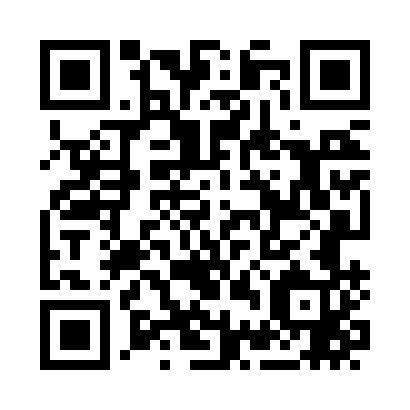 Prayer times for Tammistu, EstoniaWed 1 May 2024 - Fri 31 May 2024High Latitude Method: Angle Based RulePrayer Calculation Method: Muslim World LeagueAsar Calculation Method: HanafiPrayer times provided by https://www.salahtimes.comDateDayFajrSunriseDhuhrAsrMaghribIsha1Wed2:525:171:156:329:1511:312Thu2:515:141:156:349:1711:323Fri2:505:111:156:359:2011:334Sat2:495:091:156:369:2211:345Sun2:485:061:156:389:2411:356Mon2:475:041:156:399:2711:367Tue2:465:011:156:419:2911:378Wed2:454:591:146:429:3211:389Thu2:434:561:146:439:3411:3910Fri2:424:541:146:459:3611:4011Sat2:424:511:146:469:3911:4112Sun2:414:491:146:479:4111:4213Mon2:404:471:146:489:4311:4314Tue2:394:441:146:509:4611:4415Wed2:384:421:146:519:4811:4516Thu2:374:401:146:529:5011:4617Fri2:364:381:146:539:5211:4718Sat2:354:351:146:549:5511:4819Sun2:344:331:156:569:5711:4920Mon2:344:311:156:579:5911:5021Tue2:334:291:156:5810:0111:5122Wed2:324:271:156:5910:0311:5223Thu2:314:251:157:0010:0511:5324Fri2:314:231:157:0110:0711:5425Sat2:304:211:157:0210:0911:5526Sun2:294:201:157:0310:1111:5627Mon2:294:181:157:0410:1311:5728Tue2:284:161:157:0510:1511:5829Wed2:274:151:157:0610:1711:5830Thu2:274:131:167:0710:1911:5931Fri2:264:121:167:0810:2112:00